Publicado en SHELTON, CT  el 16/09/2020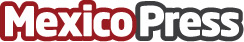 NanoViricides nomina a un nuevo candidato para avanzar en los ensayos clínicos para el tratamiento de COVID-19NanoViricides, Inc. (NYSE American:NNVC) (la "Compañía") líder mundial en el desarrollo de terapias antivirales altamente eficaces basadas en una novedosa plataforma de nanomedicamentos, anunció hoy que ha nominado un candidato a fármaco clínico para el tratamiento de COVID-19, avanzando así su programa COVID-19 más cerca de los ensayos clínicos en humanosDatos de contacto:NanoViricides, Inc.Nota de prensa publicada en: https://www.mexicopress.com.mx/nanoviricides-nomina-a-un-nuevo-candidato-para_1 Categorías: Internacional Medicina Industria Farmacéutica Investigación Científica Otras ciencias http://www.mexicopress.com.mx